            1 августа 2016 года председатель Территориальной избирательной комиссии ЗАИКИН Сергей Иванович побывал на открытии археологического лагеря, расположенного на территории Медовского сельского поселения.            Работу в лагере будет осуществлять педагогический отряд Воронежского педагогического университета во главе с профессором исторического факультета Березуцким Валерием Дмитриевичем.           В течение пяти дней студенты и учащиеся школ района будут принимать участие  в раскопке курганов. Сергей Иванович поздравил юных археологов с открытием лагеря, пожелал подружиться, набраться новых впечатлений, познать  новое, ведь без знания прошлого нет будущего, а ведь им молодым и предстоит решать проблемы нашего общества. Также обратился к студентам педуниверситета, педагогам, родителям присутствующих на открытии лагеря, что 18 сентября 2016 года будут проводиться выборы депутатов Государственной Думы Федерального Собрания Российской Федерации седьмого созыва, и необходимо выбрать достойных депутатов, которые будут представлять наши интересы в Государственной Думе, а для этого нужно прийти на избирательные участки и отдать свои голоса за достойных кандидатов в депутаты.       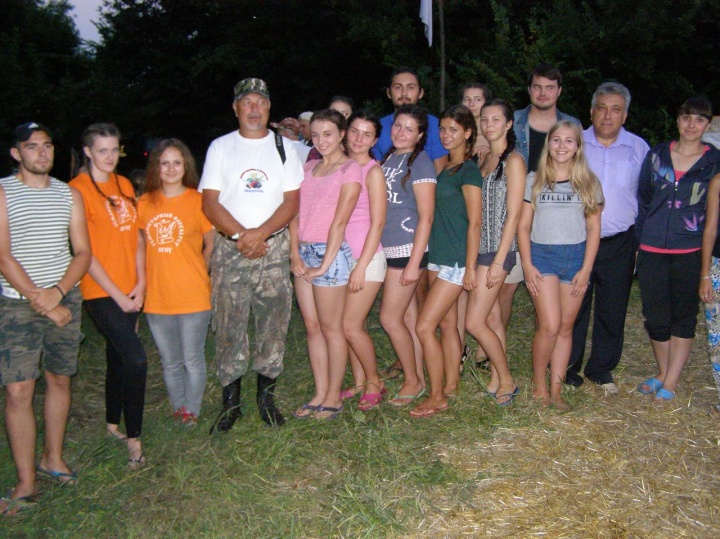 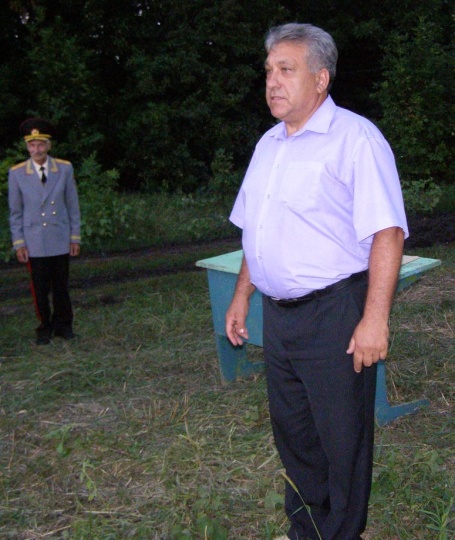 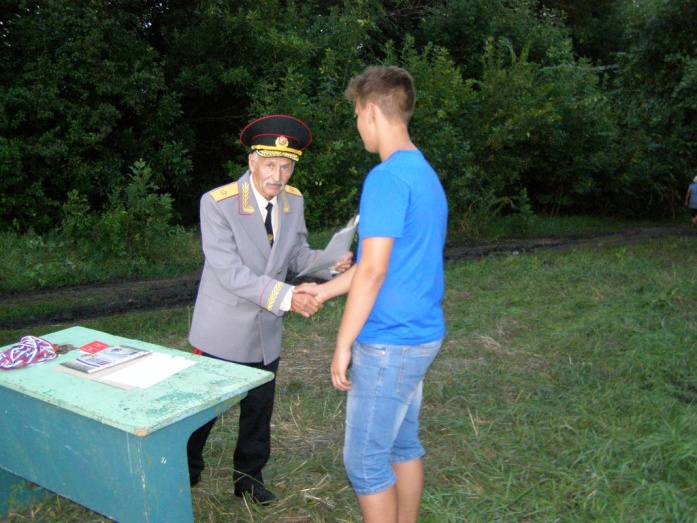 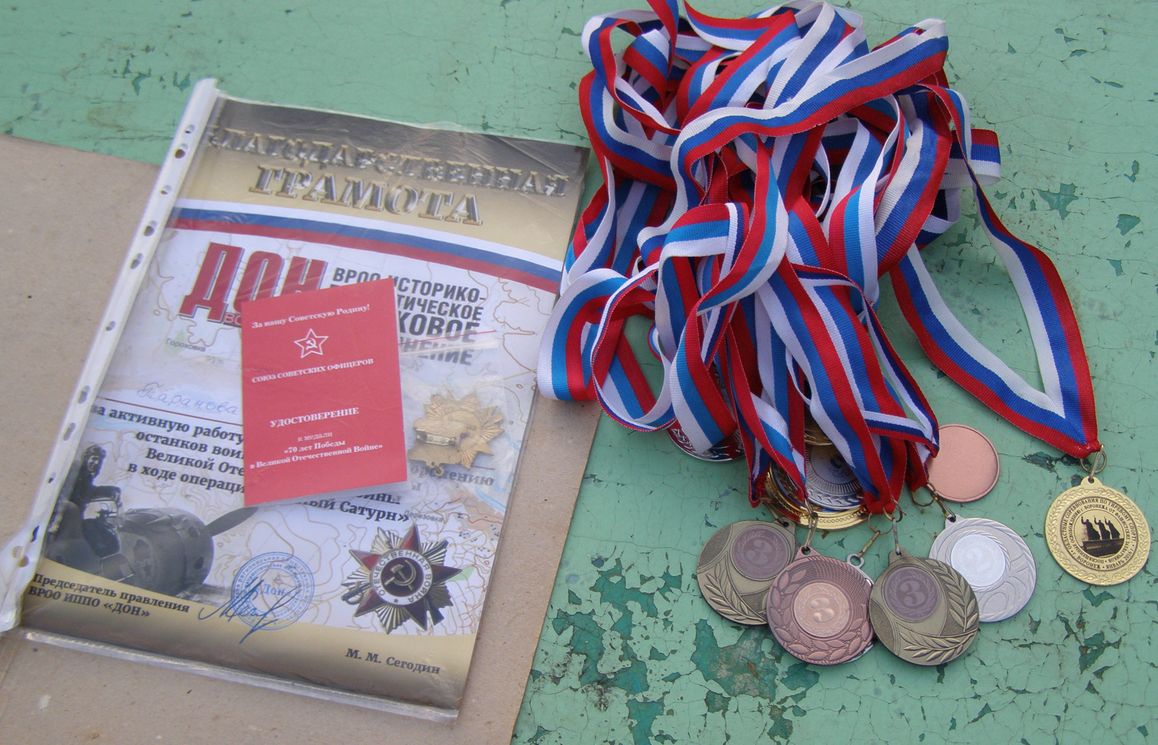 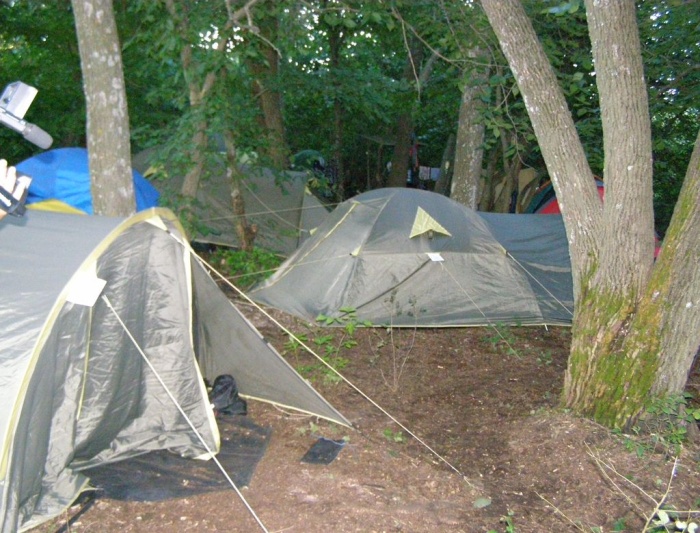 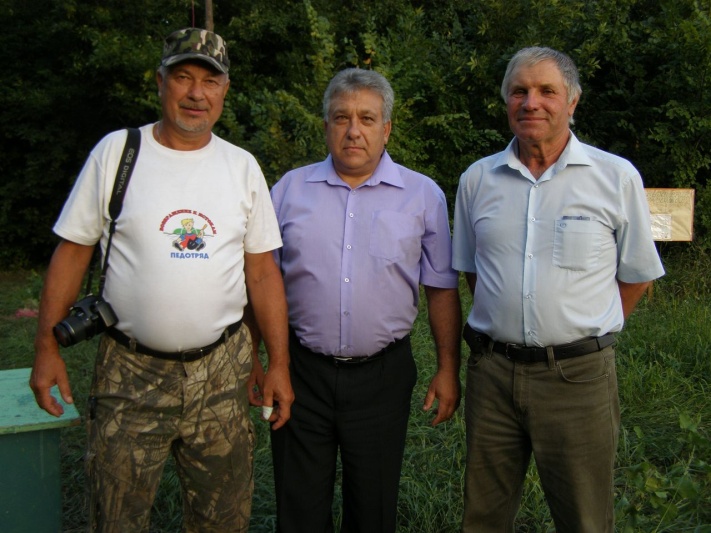 